Программа автобусного тура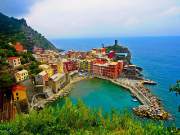 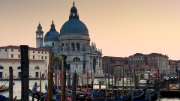 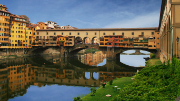 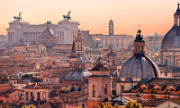 *По желанию, оплачивается дополнительно каждым туристом отдельно. Допускается изменение порядка проведения мероприятий. Возможно некоторое изменение графика движения, позднее прибытие, сокращение времени пребывания в городах и в отелях в связи с задержками на границе, тяжелой транспортной ситуацией на дорогах и т.п. Указанные в программе расстояния являются приблизительными.(!) прибытие в отели по программе в отдельных случаях возможно после 24.00Туристическое предприятие оставляет за собой право изменять график поездок по мере комплектации группы, а также вносить некоторые изменения в программу тура и цены, осуществлять замену заявленных отелей и ресторанов на равнозначные. Время в пути указано ориентировочное. Фирма не несет ответственности за задержки, связанные с простоем на границах, пробками на дорогах. СООО «Внешинтурист» не несет ответственности за предоставление дополнительных услуг, предусмотренных программой тура, но не включенных в стоимость.Базовая стоимость тура: стоимость тура по таблице + 900 000 белорусских рублейВ базовую стоимость входит:проезд автобусом туристического класса (кондиционер, туалет для экстренных ситуаций, видео, откидывающиеся сиденья).проживание в транзитных отелях туристического класса стандарта 2-3*, двух-трехместное размещение в ходе экскурсионной программы.проживание 7 ночей в отеле в Blue Moon 3* в Римини , двух-трехместное размещение на курортеконтинентальные завтраки в дни проживания в транзитных отелях, завтраки и ужины (завтрак континентальный, ужин порционный по меню) во время отдыха на курортеиспользование кондиционера в номере во время отдыха на курортеэкскурсионное обслуживание согласно программе тура и сопровождающий по маршруту в экскурсионные дниВ стоимость тура не включены:консульский сбор, медицинская страховкабилеты для посещения музеев и других достопримечательностей, проезд на городском транспорте в посещаемых городах в случае необходимости, а также все иное, не оговоренное в программеДоплаты по программе:обязательная оплата городского налога (введенного с 2012 г. в большинстве европейских стран) по программе — от € 12 (за транзитные ночлеги оплачивается гиду на маршруте, за проживание в Римини — непосредственно в отеле)использование аудио оборудования (наушников) во время экскурсионной программы — €20 (за весь тур) — обязательная доплатаэкскурсия в Краков — €12 (при желании минимум 80% группы, но не менее 30 человек)посещение Сокровищницы в Вене с гидом — €20 при минимальной группе 25 человеккатер в Венеции (обязательная оплата) — €15экскурсия в Падую — €15 (при желании минимум 80% группы, но не менее 30 человек)катание на гондолах по каналам Венеции — €20 (при наличии группы в 6 человек)экскурсия в Дворец Дожей — €27 при минимальной группе 20 человекэкскурсия в Верону — €20 (при желании минимум 80% группы, но не менее 30 человек)экскурсия Сан-Джиминьяно + дегустация — €30 при минимальной группе 30 человекэкскурсия по галерее Уфиццы (Питти) — €35 с экскурсией по залам при минимальной группе 25 человекмузеи Ватикана — € 16 входной билет, €40 с экскурсией по залам при минимальной группе 25 человекэкскурсия в собор святого Петра — € 10пляжный сервис в Римини — от €30 в неделю лежак + зонтик1 день05.30 — Выезд из Минска (Центральный автовокзал).Транзит по территории РБ (~350 км), прохождение границы РБ и РП.*При желании группы и благоприятной транспортной обстановке возможна экскурсия по королевскому Кракову — древней столице Польши; городу на протяжении многих веков игравшему важную роль в европейской истории: холм Вавель с Королевским замком, пещера дракона, Мариацкий костел, Рыночная площадь, галерея Сукеницы, Флорианская улица, Ягеллонский университет и др.2 деньЗавтрак. Переезд в Вену (~ 200 км) — город-музей, наполненный великолепными памятниками архитектуры всех мыслимых стилей, старый центр которого был внесен в Список культурного наследия ЮНЕСКО. В Вене особое значение приобретают такие понятия, как кофе, вальс, штрудель... По прибытии пешеходная экскурсия (1.5 часа) по исторической части города: площадь Марии Терезии, площадь Героев, зимняя резиденция Габсбургов дворец Хофбург (внешний осмотр), Грабен, собор Святого Стефана, оперный театр. Свободное время (не более 2 часов).Переезд на ночлег на территории Италии (~ 500 км)3 деньЗавтрак. Переезд в Венецию на паркинг, отправление в центральную часть города на катере (обязательный туристический сбор + проезд на катере в Венецию и обратно* — €15).Венеция — знаменитый город на воде, родина муранского стекла, европейского карнавала, Казановы и одно из самых романтичных мест Европы. Обзорная экскурсия (1.5 часа) позволит Вам ознакомиться с такими достопримечательностями, как собор св. Марка, дворец Дожей (за доп.плату возможна экскурсия с гидом), мост Риалто и др. По желанию прогулка на гондолах по каналам* — способ окунуться в атмосферу города и почувствовать себя настоящим венецианцем.Переезд в отель на ночлег на территории Италии (~350 км).Во второй половине дня возможна экскурсия в один из наиболее древних, но отменно сохранившихся итальянских городов —Падую*, город Святого Антония, второго по старшинству университета страны, а также самого очаровательного центра в стиле поздней готики в Северной Италии.4 деньЗавтрак. Отправление в Рим (180 км) — один из древнейших городов мира, известный как «Вечный город», куда «ведут все дороги». В связи с ограничением движения туристических автобусов в Риме, переезды в город, проведение экскурсий и передвижение по городу осуществляются на общественном транспорте (от 1,5 евро за одну поездку, на день от 6 евро)Обзорная пешеходная экскурсия по Риму и Ватикану (2 часа): площадь и собор Святого Петра (внешний осмотр), замок Св. Ангела, старейшие мосты Рима, площадь Навона, Пантеон, площадь Венеции. Для желающих возможна организация экскурсии в самое сердце Ватикана и всего католического мира, собор Святого Петра* — одна из главных достопримечательностей Рима. Собор Святого Петра — это, без преувеличения, сама история, воплотившаяся в камне, а список великих людей, тем или иным способом приложивших руку к его архитектуре и внутреннему убранству, займёт не одну страницу, среди шедевров мировой известности — мраморная «Пьета» Микеланджело. Посещение музеев Ватикана предусмотрено в индивидуальном порядке в свободное время (цена билета € 16) либо для желающих также может быть организована экскурсия по залам с гидом*. Свободное время в Риме.Переезд на ночлег в отеле на территории Италии. (~80 км)5 деньЗавтрак.Переезд в Неаполь (~200 км) — жемчужину Южной Италии, крупнейший порт Средиземноморья. Неаполь — необыкновенно живой и яркий город, каждый квартал которого отдельная деревня, каждая улица — декорация к уличному шоу. Во время обзорной экскурсии Вы сможете увидеть: замок Кастел дел’Ово, Королевский дворец, театр Сан Карло и многое другое.Переезд в Сорренто (~30 км) — знаменитый город-курорт, жемчужину Неаполитанского залива. Его природное очарование, пышная средиземноморская растительность, голубизна вод, волшебные панорамы моря, изрезанного причудливыми скалами островов и Везувия превратили город в «мекку» международного туризма. По преданию именно здесь Сирены (отсюда и название города) завлекли в свои сети Одиссея.Обзорная экскурсия по городу: улица Майо, базилика Св.Антония, памятник Торквато Тассо, монастырь Св.Франциска. Во ходе экскурсии вам будет предложена дегустация итальянского ликера — лимончелло.Свободное время для отдыха на море и прогулок по городу.Переезд на ночлег в отеле на территории Италии (~250 км).6 деньЗавтрак. Переезд во Флоренцию (~350 км) — столицу Тосканы. Исторический центр Флоренции более всего похож на гигантский музей, устроенный прямо под открытым небом, где все наслаждаются атмосферой изящества и красоты.Обзорная пешеходная экскурсия (1.5 часа): собор Санта Мария дель Фьоре, Бабтистерий, площадь Сеньории, Санта-Кроче, пантеон титанов эпохи Возрождения, дом Данте, понте Веккио. При наличии свободного времени и входных билетов возможно посещение картинной галереи Уфиццы* или Питти*. Свободное время.Для желающих экскурсия в Сан Джиминьяно* — один из самых живописных и посещаемых туристами городов Тосканы, который по праву называют Манхэттеном XII века, благодаря тому, что только здесь сохранилось 15 средневековых башен, расположившихся среди уютных площадей и узких улиц, а также своими знаменитыми тосканскими винами. Во время экскурсии вы также посетите винодельческое хозяйство, познакомитесь с технологиями производства, а также продегустируете 4 вида местного вина, знаменитые салями и прошуто, сыр пекорино и оливковое масло.Переезд на ночлег в отеле на территории Италии (~70 км).7-14 деньЗавтрак. Переезд в Римини (180 км). Размещение в отеле после 12.00.Отдых на море 7 ночей, экскурсионная программа за дополнительную плату.*по данной программе размещение производится в центральной части Римини — одного из самых популярных курортов Италии. Здесь Вас ждут широкие оборудованные песчаные пляжи, теплое Адриатическое море, бурная ночная и дневная курортная жизнь, что привлекает сюда огромное количество туристов со всего мира. Достаточно большой старый город Римини даст Вам возможность проводить время не только на пляже, но и гуляя по живописным улочкам. Особенно этот курорт полюбился молодежи, что делает его несколько шумным, и людям, которые любят активный шопинг. Не подойдет для людей, ищущих уединенного отдыха в окружении живописной природы.14 день — освобождение номеров в 9.00.Переезд на ночлег в отеле на территории Италии. (~250 км)За дополнительную плату возможна экскурсия по Вероне* — одному из наиболее древних, но отменно сохранившихся итальянских городов. Если легенды не лукавят, то именно здесь случилась драматичная любовь Ромео и Джульетты.15 деньЗавтрак. Переезд в Зальцбург — удивительно красивый, " пряничный" австрийский городок, родину великого Моцарта. Обзорная пешеходная экскурсия по городу (~2 часа) : парк Мирабель, ул. Гетрайдегассе, Кафедральный собор, монастырь Св. Петра.Транзит по территории Германии и Чехии (~420 км). Ночлег в отеле на территории Чехии.16 деньЗавтрак. Транзит по территории Чехии и Польши (~750 км). Прибытие на границу РП и РБ около 23.00.Прохождение границы. Прибытие в Минск поздно ночью либо утром следующего дня.

Дата тураОтель Blue Moon***Отель Blue Moon***Отель Blue Moon***

Дата турабазовая стоимостьбазовая стоимостьбазовая стоимость

Дата тураМесто в 2-3х местном номереОдноместное размещениеТретий ребенок до 12 лет07.06 — 23.0662084555014.06 — 30.06630 600855 825560 53021.06 — 07.07645 59587057528.06 — 14.07645 600870 825575 53005.07 — 21.0766088559012.07 — 28.0767089560019.07 — 04.0868090561026.07 — 11.0869091562002.08 — 18.0870092563009.08 — 25.0870092563016.08 — 01.0966088559023.08 — 08.09650 620875 845580 55030.08 — 15.09645 615870 840575 54506.09 — 22.09640 610865 835570 54013.09 — 29.09610835540